							Toruń, 26 lutego 2024 roku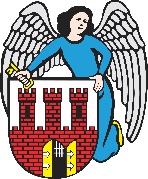     Radny Miasta Torunia        Piotr Lenkiewicz								Sz. Pan								Michał Zaleski								Prezydent Miasta ToruniaWNIOSEKPowołując się na § 18.1 Regulaminu Rady Miasta Torunia zwracam się do Pana Prezydenta z wnioskiem:- o przeprowadzenie prac porządkowych na terenie placu zabaw Parku Tysiąclecia związanych z zabezpieczeniem wystających kabli na terenie wokół zjeżdżalni dla dzieciUZASADNIENIEWraz z utrzymywaniem się dobrej pogody, Park Tysiąclecia jest coraz chętniej odwiedzany przez rodziny ze swoimi pociechami. W ostatnich dniach otrzymałem zgłoszenie od rodziców zaniepokojonych faktem, że w pobliżu dużej zjeżdżalni z ziemi wystają kable (załącznik). Zapewne jest element eklektyczny niezbędnej do utrzymania części infrastruktury, ale pozostawienie go w przestrzeni bezpośrednio użytkowanej przez dzieci będzie budzić zbytnią ciekawość najmłodszych mieszkańców Torunia – w takiej sytuacji o niebezpieczne zdarzenia jest naprawdę nie trudno.                                                                         /-/ Piotr Lenkiewicz										Radny Miasta Torunia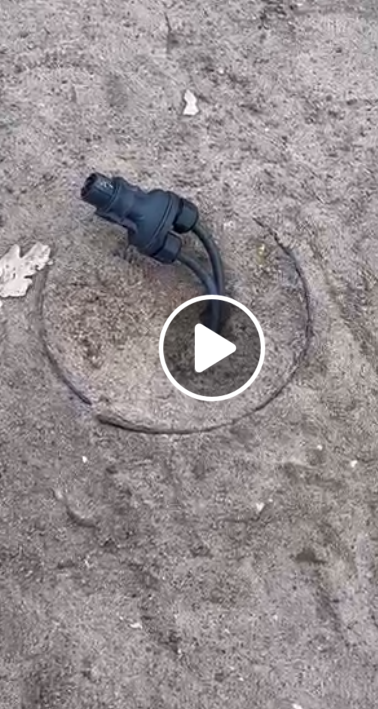 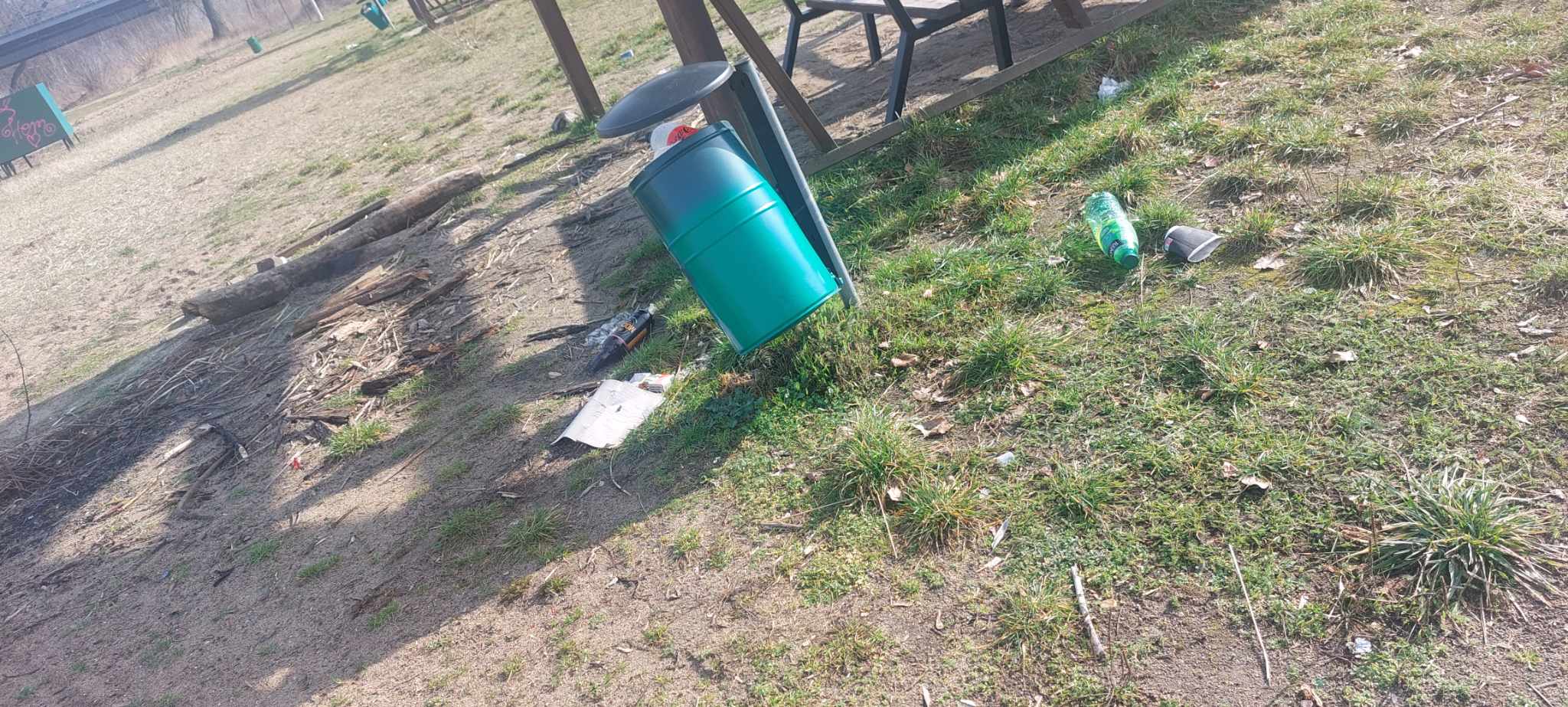 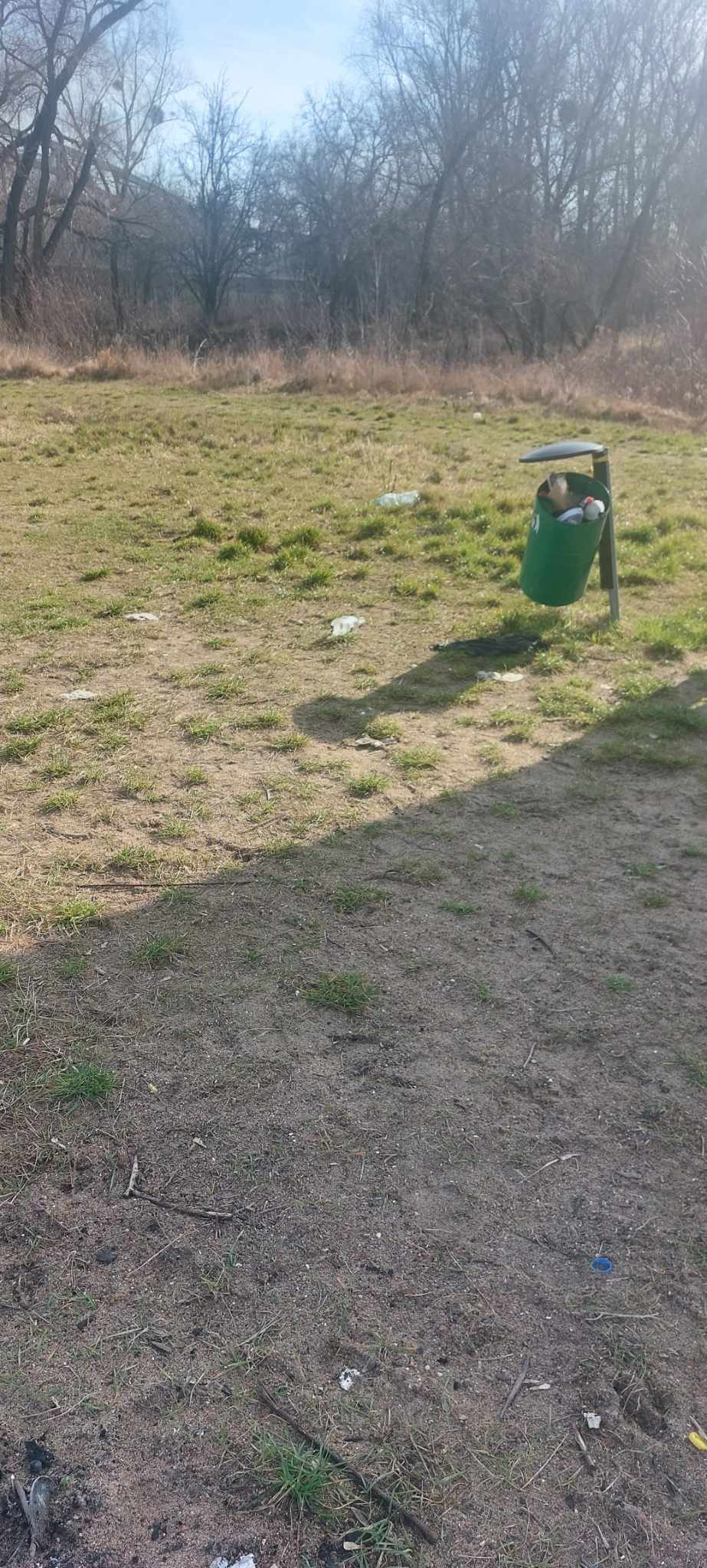 